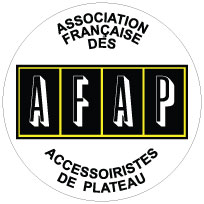  BULLETIN D’ADHÉSION	NOM : 	PRÉNOM : DATE & LIEU DE NAISSANCE :ADRESSE :CODE POSTAL : 	VILLE : TÉLÉPHONE :ADRESSE MAIL :FONCTION  :□ MEMBRE TITULAIRE (cotisation : 100 €)□ ASSISTANT·E - MEMBRE ASSOCIÉ·E (cotisation : 30 €)Je reconnais avoir pris connaissance des statuts, du règlement intérieur et de la charte de l’AFAP, et en accepter pleinement les termes.Je sollicite mon adhésion à l’Association Française des Accessoiristes de Plateau.LIEU & DATE 	SIGNATURENOM & PRÉNOM PARRAIN/MARRAINE 1 	NOM & PRÉNOM PARRAIN/MARRAINE   2 Le dossier de candidature complet comprend :- ce formulaire complété- une photo- un Curriculum Vitae- un bref mot de recommandation (papier, jpg, pdf, email) signé du ou des parrain·s/marraine·sCe dossier doit être envoyé :- de préférence par mail à : contact@afap.fr- ou par la poste à : AFAP c/o François Borgeaud - 9 rue Henri Martin 93310 Le Pré-Saint-GervaisLe Conseil d’administration statuera dans les plus brefs délais. Le ou la candidate sera informé·e par mail.La cotisation s’effectue une fois la candidature retenue.Un chèque à l’ordre de l’AFAP devra ensuite être envoyé au trésorier : Yann Ricordeau - 3 rue du puisard 69008 Lyon.L’adhésion sera effective et annoncée après réception du chèque.Conformément à la loi « informatique et libertés » du 6 janvier 1978, vous bénéficiez d'un droit d'accès et de rectification aux informations qui vous concernent. Si vous souhaitez exercer ce droit et obtenir communication des informations vous concernant, veuillez vous adresser au conseil d’administration de l'association.AFAP - Association Française des Accessoiristes de Plateau Association Loi du 1er juillet 1901 - N° RNA : W751209854 contact@afap.fr - www.afap.fr